1090506社長大會報告事項防疫政策/令宣導社團活動/會議/社課時，請使用防疫期間簽到表，確實要求相關人員簽到。並繳交簽到表至課外組各社團業務承辦人處進行建檔，以利掌握活動參加人員。（1）活動：簽到表正本請併同活動成果報一起繳交。（2）會議/社課：以當週為原則將繳交簽到表正本。社團業務告知：再次強調，活動企劃書、成果報務必雙面列印，節能環保愛地球。本學期社團指導老師授課資料，請於6月05日下午5點前完成繳交至課外活動指導組各性質社團承辦人 (5月29日前完成者鼓勵加分)。需備資料如下：P.S.15小時以上集社簽到表：需有老師親自簽名，蓋章不予採計(影本)。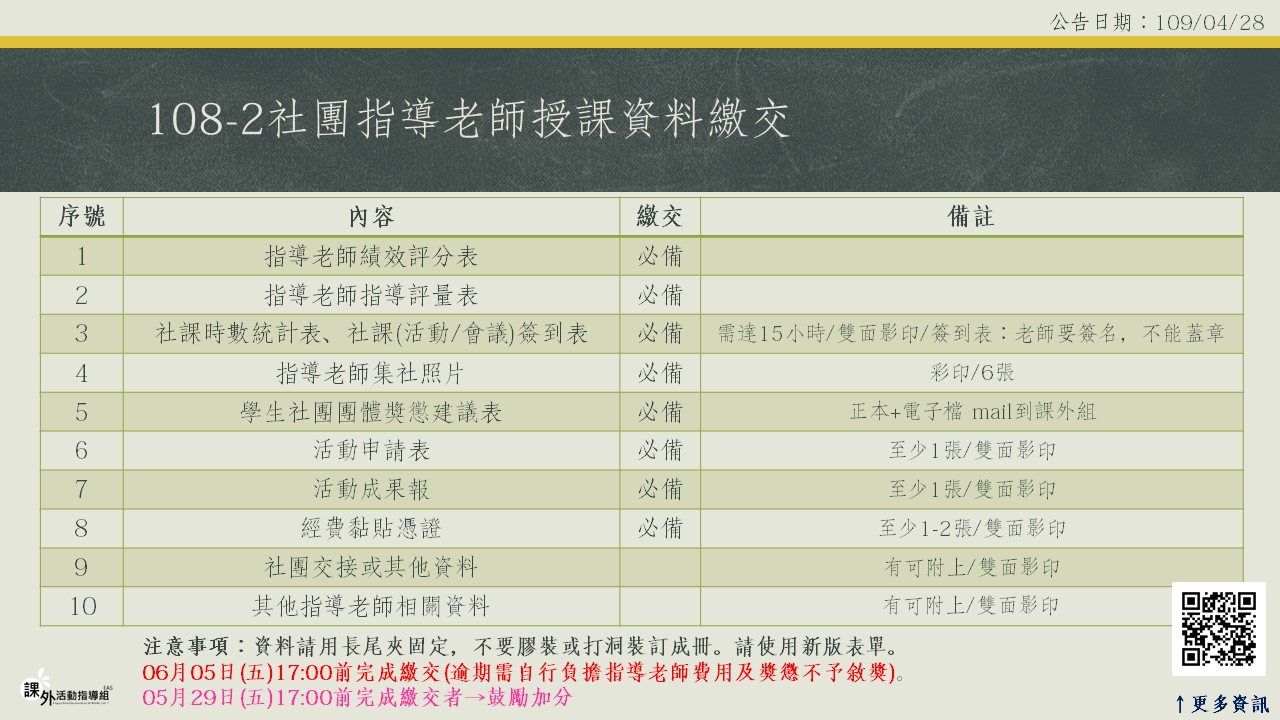 本學期因應疫情，學期 6,000 元經費補助活動及申請專案補助活動，相關經費說明：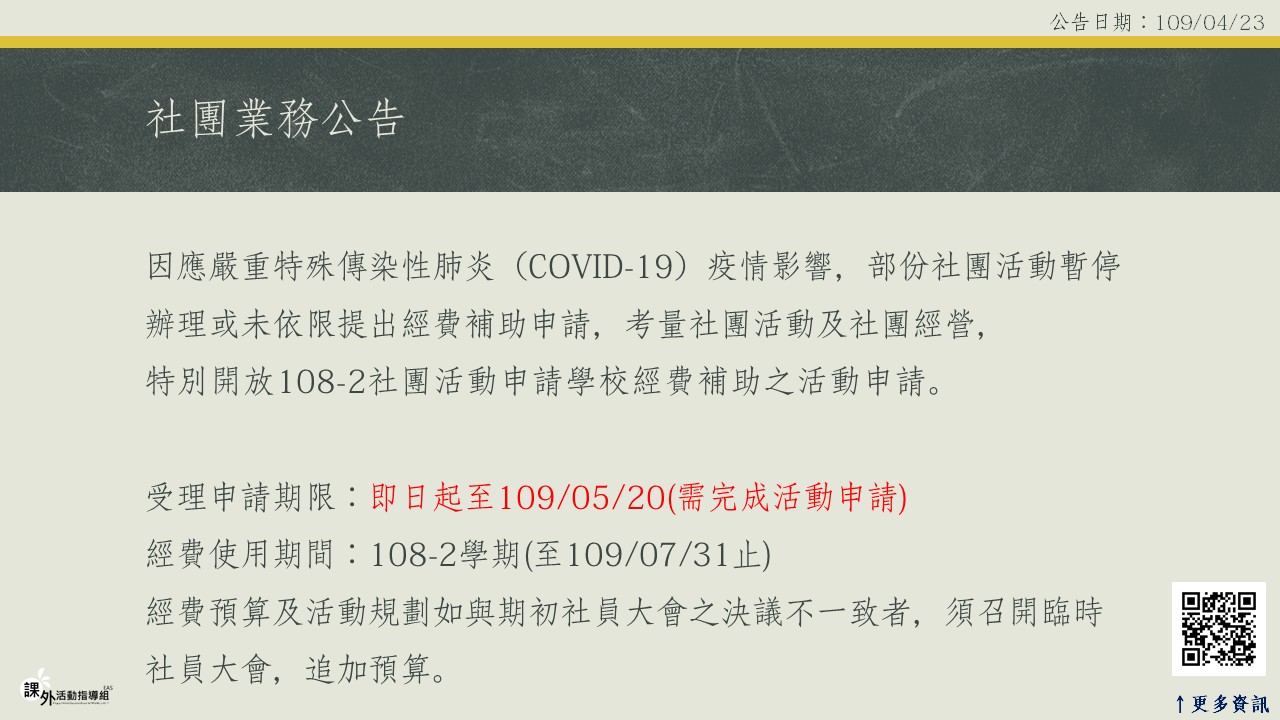 活動行前訓練：各類社團活動有牽涉到行前訓練者，都必須列入活動企劃書內，校外一定要保險，發生事情第一時間：報警並通知校安人員(0932-969994)與社團指導老師，此為SOP既定程序請務必牢記，活動成果報內容務必註明意外事故與處置過程後續。社團傳承與交接：目前各社團已經開始進入下半年的活動，請社團儘早開始選拔新人，讓新任幹部可以從下學期開始參與社團業務，避免期末時課業繁忙，新任幹部選拔及訓練更加困難。學年度制社團進行社長改選，請遵照社團之組織章程相關規定進行，本學期社長交接大典於109/05/26舉辦，請避免當日活動安排，請新舊任社長務必出席參加。四合一大選：5/04~08為選舉投票週，請各位社團與系會加強推廣與宣導。本屆選舉能有缺額，選舉委員會將辦理補選：請各位社團幹部踴躍推派人選登記，校務會議代表、學生議會議員，透過實際參與來保障與維護社團與系會權益和利益。請勿隨意和廠商簽約，以免爭議，合約草案必須先送指導老師及課外組審查，若擅自簽約，相關責任由系會/社長自負，不得由系/社費支出。專案活動執行及結案全校幹部培訓營系列課程全校社團幹部培訓營將在期末舉行，五六月會有一系列培訓課程(平日晚間)，課程完全免費!歡迎各社團幹部及社員踴躍參加，詳細資訊可洽：2019 Dream Catcher(https://www.facebook.com/2019.NFU.Stact/)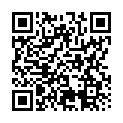 40週年校慶活動：各社團擬申請40週年校慶【校慶週11/23~28】系列活動者(如：康輔社-校慶大海報、系學會-情聲系語、傳神攝影社-校慶攝影比賽、學生會-園遊會……)，請於05/14(四)前將活動企劃書電子檔mail至課指組信箱activity@nfu.edu.tw彙辦，相關經費請各社團核實編列，勿照抄去年經費預算表。40週年校慶活動，也請各社團發會創意，協助設計Slogan，以及40週年校慶Logo。救國團：大專生社會服務隊青年參與・聚愛分享：詳細請上課指組網頁：校外活動「青年參與・聚愛分享」救國團109年暑期「大專學生社會服務隊」暨「大專學生返鄉服務隊」實施辦法。https://bit.ly/2KFcGKl社團業務提醒若發生緊急意外事故時，請立即撥打學校校安中心緊急聯絡電話0932-969994尋求協助處理。管院場地(含一樓大廳、斜坡、地下室)僅供靜態活動借用，若為活動行前練習及試跑，請另尋其他場地。108-2社團業務鼓勵加分時程表社團座談與討論因應疫情關係，許多活動無法舉辦，希望社團系會藉由這次的時間，可以整理辦公室與整理過去的資料，建立社團SOP與修正現行的社團/系會組織章程。臨時動議全校社團幹部培訓營事項宣布各系系迎新練習場地討論。迎新、活動練習、社課等所有社團活動一律於晚上10時前結束，以免干擾他人甚至違反環保法規；另活動結束後需做好場復工作以維護環境整潔安全(水電關閉、窗戶上鎖等)，違者記點，嚴重者不得再借用場地；職能大樓的社團共用教室均上鎖，晚上社課借用者須提前下午至課外組借鑰匙。系列活動日期時間地點前置課程05/06(三)、5/11(一)、5/20(三)18:00-21:00音樂廳基礎通識課程06/02(一)、06/03(二)18:00-21:00音樂廳項目應完成時間提早完成鼓勵加分加分指導老師授課資料109/06/05109/05/29+3期末帳冊+會議紀錄109/07/03109/06/29+5學年度制社團交接109/07/10109/07/03+3